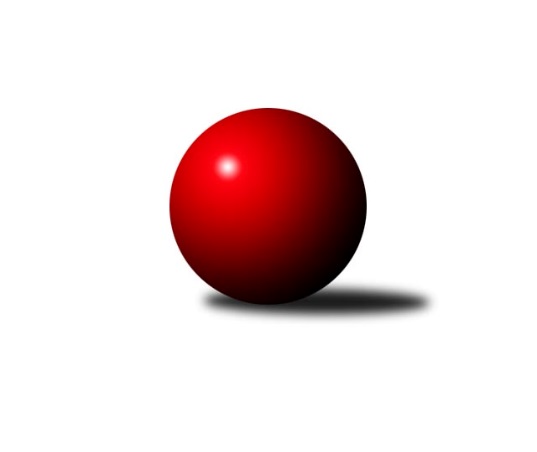 Č.4Ročník 2023/2024	6.10.2023Nejlepšího výkonu v tomto kole: 2723 dosáhlo družstvo: Dobruška AVýchodočeská divize 2023/2024Výsledky 4. kolaSouhrnný přehled výsledků:D. Králové A	- Rokytnice A	10:6	2701:2630		6.10.Dobruška A	- Hylváty A	10:6	2723:2722		6.10.Milovice A	- Náchod B	10:6	2568:2474		6.10.Nová Paka A	- Č. Kostelec B	8:8	2612:2494		6.10.V. Mýto A	- Svitavy A	12:4	2668:2632		6.10.Vrchlabí A	- Smiřice A	12:4	2585:2473		6.10.Tabulka družstev:	1.	Č. Kostelec B	4	3	1	0	48 : 16 	 2654	7	2.	Náchod B	4	3	0	1	44 : 20 	 2645	6	3.	Hylváty A	4	3	0	1	40 : 24 	 2671	6	4.	Nová Paka A	4	2	1	1	34 : 30 	 2668	5	5.	Milovice A	4	2	0	2	34 : 30 	 2507	4	6.	D. Králové A	4	2	0	2	30 : 34 	 2676	4	7.	Svitavy A	4	2	0	2	30 : 34 	 2649	4	8.	Vrchlabí A	4	2	0	2	28 : 36 	 2585	4	9.	V. Mýto A	4	2	0	2	26 : 38 	 2535	4	10.	Dobruška A	4	1	1	2	26 : 38 	 2668	3	11.	Smiřice A	4	0	1	3	20 : 44 	 2567	1	12.	Rokytnice A	4	0	0	4	24 : 40 	 2630	0Podrobné výsledky kola:	 D. Králové A	2701	10:6	2630	Rokytnice A	Martin Šnytr	 	 250 	 234 		484 	 2:0 	 452 	 	231 	 221		Slavomír Trepera	Jan Janeček	 	 213 	 218 		431 	 0:2 	 438 	 	227 	 211		Jan Mařas	Ladislav Zívr	 	 251 	 233 		484 	 2:0 	 433 	 	228 	 205		Pavel Hanout	Jiří Rejl	 	 208 	 230 		438 	 0:2 	 446 	 	207 	 239		Petr Mařas	Petr Janeček	 	 225 	 207 		432 	 2:0 	 414 	 	204 	 210		Milan Valášek	Lukáš Blažej	 	 232 	 200 		432 	 0:2 	 447 	 	238 	 209		Jan Volfrozhodčí: Lukáš BlažejNejlepšího výkonu v tomto utkání: 484 kuželek dosáhli: Martin Šnytr, Ladislav Zívr	 Dobruška A	2723	10:6	2722	Hylváty A	Michal Balcar	 	 236 	 242 		478 	 2:0 	 436 	 	199 	 237		Libor Čaban	Martin Děkan	 	 229 	 228 		457 	 2:0 	 444 	 	210 	 234		Milan Vencl	Lukáš Fanc	 	 207 	 240 		447 	 0:2 	 452 	 	226 	 226		Tomáš Pražák	Roman Václavek	 	 231 	 233 		464 	 0:2 	 479 	 	244 	 235		Zdeněk Kaplan	Josef Lejp	 	 198 	 207 		405 	 0:2 	 460 	 	241 	 219		Vojtěch Morávek	Josef Kupka	 	 230 	 242 		472 	 2:0 	 451 	 	235 	 216		Milan Januškarozhodčí: Michal BalcarNejlepší výkon utkání: 479 - Zdeněk Kaplan	 Milovice A	2568	10:6	2474	Náchod B	David Jaroš	 	 199 	 212 		411 	 0:2 	 421 	 	213 	 208		Jiří Doucha ml.	Vlastimil Hruška	 	 211 	 219 		430 	 2:0 	 412 	 	193 	 219		Tomáš Doucha	Miroslav Včeliš	 	 231 	 215 		446 	 2:0 	 420 	 	216 	 204		Aleš Tichý	Václav Souček	 	 217 	 236 		453 	 2:0 	 359 	 	176 	 183		Danny Tuček	Dana Viková	 	 212 	 216 		428 	 0:2 	 433 	 	217 	 216		Mikuláš Martinec	Miloslav Vik	 	 192 	 208 		400 	 0:2 	 429 	 	230 	 199		Jaroslav Špicnerrozhodčí: Václav SoučekNejlepší výkon utkání: 453 - Václav Souček	 Nová Paka A	2612	8:8	2494	Č. Kostelec B	Jaromír Erlebach	 	 235 	 193 		428 	 0:2 	 476 	 	235 	 241		Daniel Bouda	Vojtěch Kazda	 	 228 	 223 		451 	 0:2 	 476 	 	250 	 226		Dalibor Chráska	Jan Šmidrkal	 	 222 	 203 		425 	 2:0 	 419 	 	191 	 228		Tomáš Kincl	Jan Ringel	 	 226 	 191 		417 	 0:2 	 423 	 	213 	 210		Michal Vlček	Milan Ringel	 	 206 	 211 		417 	 0:2 	 425 	 	225 	 200		Petr Linhart	Jiří Bajer	 	 240 	 234 		474 	 2:0 	 275 	 	142 	 133		Kamil Mýlrozhodčí: Jiří BajerNejlepšího výkonu v tomto utkání: 476 kuželek dosáhli: Daniel Bouda, Dalibor Chráska	 V. Mýto A	2668	12:4	2632	Svitavy A	Martin Prošvic	 	 243 	 235 		478 	 2:0 	 472 	 	243 	 229		Milan Novák	Josef Ledajaks	 	 227 	 211 		438 	 2:0 	 423 	 	211 	 212		Martin Kučera	Tomáš Kyndl	 	 246 	 231 		477 	 2:0 	 429 	 	204 	 225		Michal Dvořáček	Milan Dastych	 	 207 	 191 		398 	 0:2 	 430 	 	215 	 215		Jakub Zelinka	Jan Chleboun	 	 236 	 205 		441 	 2:0 	 428 	 	201 	 227		Vlastimil Krátký	Václav Perchlík st.	 	 206 	 230 		436 	 0:2 	 450 	 	234 	 216		Zdeněk Dokoupilrozhodčí: Josef LedajaksNejlepší výkon utkání: 478 - Martin Prošvic	 Vrchlabí A	2585	12:4	2473	Smiřice A	Michal Rolf	 	 234 	 242 		476 	 2:0 	 411 	 	206 	 205		Karel Josef	Roman Sýs	 	 216 	 212 		428 	 2:0 	 373 	 	176 	 197		Radek Urgela	Lukáš Trýzna	 	 214 	 224 		438 	 2:0 	 393 	 	193 	 200		Jiří Hroneš	Martin Maršík	 	 231 	 182 		413 	 0:2 	 460 	 	200 	 260		Martin Kamenický	Andrea Sochorová	 	 224 	 213 		437 	 2:0 	 434 	 	204 	 230		Miroslav Cupal	Filip Matouš	 	 197 	 196 		393 	 0:2 	 402 	 	212 	 190		Martin Ivanrozhodčí: Zdeněk HoblNejlepší výkon utkání: 476 - Michal RolfPořadí jednotlivců:	jméno hráče	družstvo	celkem	plné	dorážka	chyby	poměr kuž.	Maximum	1.	Roman Václavek 	Dobruška A	476.83	313.8	163.0	2.7	3/3	(498)	2.	Daniel Bouda 	Č. Kostelec B	465.75	298.3	167.5	4.3	2/3	(476)	3.	Martin Šnytr 	D. Králové A	464.67	309.5	155.2	3.2	3/3	(489)	4.	Ladislav Zívr 	D. Králové A	464.00	312.0	152.0	6.2	3/3	(484)	5.	Jaroslav Špicner 	Náchod B	463.83	314.2	149.7	5.0	3/3	(509)	6.	Mikuláš Martinec 	Náchod B	463.33	309.7	153.7	2.0	3/3	(519)	7.	Michal Balcar 	Dobruška A	461.33	316.3	145.0	5.8	3/3	(478)	8.	Petr Mařas 	Rokytnice A	461.25	311.8	149.5	3.0	4/4	(484)	9.	Dalibor Chráska 	Č. Kostelec B	461.00	320.0	141.0	7.7	3/3	(476)	10.	Petr Linhart 	Č. Kostelec B	459.67	311.2	148.5	4.2	3/3	(494)	11.	Tomáš Adamů 	Č. Kostelec B	457.25	309.0	148.3	5.0	2/3	(493)	12.	Milan Novák 	Svitavy A	456.75	316.8	140.0	5.3	4/4	(474)	13.	Zdeněk Kaplan 	Hylváty A	456.17	301.2	155.0	1.7	3/3	(488)	14.	Lukáš Fanc 	Dobruška A	455.83	309.3	146.5	4.8	3/3	(477)	15.	Michal Dvořáček 	Svitavy A	455.67	315.0	140.7	6.3	3/4	(492)	16.	Milan Januška 	Hylváty A	455.00	311.5	143.5	6.5	2/3	(459)	17.	Martin Děkan 	Dobruška A	454.50	310.5	144.0	4.5	2/3	(457)	18.	Jan Ringel 	Nová Paka A	453.67	305.8	147.8	3.2	2/2	(474)	19.	Michal Janeček 	Smiřice A	453.25	307.5	145.8	7.0	2/3	(463)	20.	Tomáš Pražák 	Hylváty A	452.67	315.5	137.2	7.3	3/3	(466)	21.	Jiří Bajer 	Nová Paka A	451.33	305.5	145.8	3.7	2/2	(474)	22.	Vojtěch Morávek 	Hylváty A	450.83	308.0	142.8	5.8	3/3	(460)	23.	Slavomír Trepera 	Rokytnice A	450.25	307.8	142.5	5.5	4/4	(464)	24.	Josef Kupka 	Dobruška A	448.33	303.7	144.7	4.3	3/3	(472)	25.	Michal Sirový 	D. Králové A	448.33	305.3	143.0	6.3	3/3	(460)	26.	Vojtěch Kazda 	Nová Paka A	446.67	306.5	140.2	4.8	2/2	(451)	27.	Václav Souček 	Milovice A	446.17	293.7	152.5	5.8	2/2	(453)	28.	Zdeněk Dokoupil 	Svitavy A	446.00	303.3	142.8	3.3	4/4	(468)	29.	Daniel Majer 	Náchod B	445.50	304.8	140.8	6.3	2/3	(478)	30.	Martin Prošvic 	V. Mýto A	444.50	301.8	142.7	3.7	3/3	(478)	31.	Martin Kamenický 	Smiřice A	444.33	295.5	148.8	5.7	3/3	(460)	32.	Jakub Zelinka 	Svitavy A	444.25	297.8	146.5	4.5	4/4	(471)	33.	Michal Vlček 	Č. Kostelec B	442.67	306.5	136.2	7.7	3/3	(463)	34.	Miroslav Cupal 	Smiřice A	442.67	306.8	135.8	5.2	3/3	(479)	35.	Vlastimil Krátký 	Svitavy A	440.67	301.3	139.3	4.3	3/4	(452)	36.	Libor Čaban 	Hylváty A	440.50	305.8	134.7	5.3	3/3	(461)	37.	Jiří Doucha  ml.	Náchod B	439.50	305.3	134.2	7.8	3/3	(483)	38.	Filip Matouš 	Vrchlabí A	438.83	289.3	149.5	6.3	3/3	(452)	39.	Lukáš Trýzna 	Vrchlabí A	438.75	307.3	131.5	7.0	2/3	(448)	40.	Aleš Tichý 	Náchod B	438.33	302.3	136.0	4.5	3/3	(494)	41.	Jan Janeček 	D. Králové A	438.33	312.0	126.3	11.0	3/3	(449)	42.	Milan Valášek 	Rokytnice A	438.25	300.5	137.8	4.0	4/4	(465)	43.	Miloslav Vik 	Milovice A	437.33	293.5	143.8	5.2	2/2	(447)	44.	Petr Janeček 	D. Králové A	436.50	294.7	141.8	4.7	3/3	(463)	45.	Tomáš Kyndl 	V. Mýto A	436.00	297.8	138.2	5.2	3/3	(477)	46.	Jan Mařas 	Rokytnice A	436.00	307.5	128.5	4.8	4/4	(452)	47.	Andrea Sochorová 	Vrchlabí A	432.83	292.8	140.0	4.2	3/3	(444)	48.	Václav Perchlík  st.	V. Mýto A	431.33	301.0	130.3	5.0	3/3	(436)	49.	Martin Kučera 	Svitavy A	431.00	296.0	135.0	7.3	4/4	(479)	50.	Jan Šmidrkal 	Nová Paka A	430.33	309.8	120.5	7.7	2/2	(444)	51.	Tomáš Doucha 	Náchod B	430.17	292.2	138.0	6.2	3/3	(464)	52.	Milan Vencl 	Hylváty A	430.17	298.7	131.5	6.2	3/3	(459)	53.	Jiří Rejl 	D. Králové A	428.83	304.5	124.3	9.0	3/3	(447)	54.	Josef Lejp 	Dobruška A	427.67	299.7	128.0	8.3	3/3	(452)	55.	Štěpán Stránský 	Vrchlabí A	427.00	295.5	131.5	9.0	2/3	(454)	56.	Martin Ivan 	Smiřice A	425.17	305.2	120.0	9.0	3/3	(445)	57.	Tomáš Kincl 	Č. Kostelec B	424.67	293.3	131.3	6.0	3/3	(452)	58.	Pavel Hanout 	Rokytnice A	422.25	278.8	143.5	6.0	4/4	(441)	59.	Vlastimil Hruška 	Milovice A	420.50	294.3	126.2	6.5	2/2	(430)	60.	Jiří Hroneš 	Smiřice A	420.00	292.7	127.3	5.0	3/3	(450)	61.	Jan Chleboun 	V. Mýto A	419.33	282.7	136.7	6.7	3/3	(441)	62.	Danny Tuček 	Náchod B	417.50	304.0	113.5	13.0	2/3	(476)	63.	Martin Maršík 	Vrchlabí A	411.83	286.8	125.0	8.7	3/3	(439)	64.	Dana Viková 	Milovice A	405.33	295.5	109.8	7.5	2/2	(428)	65.	Jaroslav Stráník 	V. Mýto A	405.00	281.0	124.0	6.0	3/3	(448)	66.	Kamil Mýl 	Č. Kostelec B	401.00	280.0	121.0	15.0	3/3	(501)	67.	Miroslav Včeliš 	Milovice A	398.33	292.5	105.8	10.2	2/2	(446)	68.	Milan Dastych 	V. Mýto A	397.50	272.7	124.8	9.7	3/3	(423)	69.	Radek Urgela 	Smiřice A	396.00	277.5	118.5	8.3	3/3	(432)		Jan Bajer 	Nová Paka A	484.00	322.0	162.0	2.0	1/2	(484)		Michal Rolf 	Vrchlabí A	476.00	326.0	150.0	0.0	1/3	(476)		Vladimír Cerman 	Vrchlabí A	461.00	291.0	170.0	3.0	1/3	(461)		Josef Ledajaks 	V. Mýto A	449.00	294.5	154.5	2.0	1/3	(460)		Václav Šmída 	Smiřice A	447.00	305.0	142.0	5.0	1/3	(447)		Martina Fejfarová 	Vrchlabí A	440.00	298.0	142.0	7.0	1/3	(440)		Jana Votočková 	Vrchlabí A	436.00	306.0	130.0	5.0	1/3	(436)		Jan Volf 	Rokytnice A	433.00	304.0	129.0	5.5	2/4	(447)		Lukáš Blažej 	D. Králové A	432.00	299.0	133.0	3.0	1/3	(432)		Klára Kovářová 	Svitavy A	429.00	295.0	134.0	4.0	1/4	(429)		Roman Sýs 	Vrchlabí A	428.00	286.0	142.0	4.0	1/3	(428)		Jaromír Erlebach 	Nová Paka A	428.00	303.5	124.5	8.0	1/2	(428)		Milan Ringel 	Nová Paka A	423.00	299.5	123.5	4.5	1/2	(429)		Dobroslav Lánský 	Nová Paka A	416.00	292.0	124.0	6.5	1/2	(431)		Pavel Gracias 	Vrchlabí A	415.00	291.0	124.0	10.0	1/3	(415)		David Jaroš 	Milovice A	411.67	278.7	133.0	8.3	1/2	(439)		Karel Josef 	Smiřice A	411.00	281.0	130.0	9.0	1/3	(411)		Zdeněk Novotný  st.	Rokytnice A	410.50	288.5	122.0	8.0	2/4	(423)		Tomáš Nosek 	Milovice A	386.00	271.0	115.0	8.0	1/2	(386)		Milan Hašek 	Dobruška A	367.00	270.0	97.0	12.0	1/3	(367)		Tomáš Jeníček 	Dobruška A	367.00	272.0	95.0	13.0	1/3	(367)		Petr Havlík 	Dobruška A	331.00	253.0	78.0	17.0	1/3	(331)Sportovně technické informace:Starty náhradníků:registrační číslo	jméno a příjmení 	datum startu 	družstvo	číslo startu12365	Josef Lejp	06.10.2023	Dobruška A	3x715	Josef Ledajaks	06.10.2023	V. Mýto A	2x20672	Karel Josef	06.10.2023	Smiřice A	1x
Hráči dopsaní na soupisku:registrační číslo	jméno a příjmení 	datum startu 	družstvo	Program dalšího kola:5. kolo13.10.2023	pá	16:30	Č. Kostelec B - Milovice A	13.10.2023	pá	17:00	Svitavy A - D. Králové A	13.10.2023	pá	17:00	Smiřice A - Nová Paka A	13.10.2023	pá	17:00	Hylváty A - Vrchlabí A	13.10.2023	pá	17:00	Rokytnice A - Dobruška A	13.10.2023	pá	18:00	Náchod B - V. Mýto A	Nejlepší šestka kola - absolutněNejlepší šestka kola - absolutněNejlepší šestka kola - absolutněNejlepší šestka kola - absolutněNejlepší šestka kola - dle průměru kuželenNejlepší šestka kola - dle průměru kuželenNejlepší šestka kola - dle průměru kuželenNejlepší šestka kola - dle průměru kuželenNejlepší šestka kola - dle průměru kuželenPočetJménoNázev týmuVýkonPočetJménoNázev týmuPrůměr (%)Výkon2xMartin ŠnytrDvůr Králové4841xDaniel BoudaČ. Kostelec B111.444761xLadislav ZívrDvůr Králové4841xDalibor ChráskaČ. Kostelec B111.444762xZdeněk KaplanHylváty4792xMartin ŠnytrDvůr Králové111.34841xMichal BalcarDobruška4781xLadislav ZívrDvůr Králové111.34842xMartin ProšvicV. Mýto4781xJiří BajerN. Paka110.974741xTomáš KyndlV. Mýto4772xMartin ProšvicV. Mýto109.24478